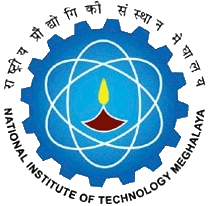 National Institute of Technology MeghalayaAn Institute of National ImportanceNational Institute of Technology MeghalayaAn Institute of National ImportanceNational Institute of Technology MeghalayaAn Institute of National ImportanceNational Institute of Technology MeghalayaAn Institute of National ImportanceNational Institute of Technology MeghalayaAn Institute of National ImportanceNational Institute of Technology MeghalayaAn Institute of National ImportanceNational Institute of Technology MeghalayaAn Institute of National ImportanceNational Institute of Technology MeghalayaAn Institute of National ImportanceNational Institute of Technology MeghalayaAn Institute of National ImportanceNational Institute of Technology MeghalayaAn Institute of National ImportanceNational Institute of Technology MeghalayaAn Institute of National ImportanceNational Institute of Technology MeghalayaAn Institute of National ImportanceNational Institute of Technology MeghalayaAn Institute of National ImportanceNational Institute of Technology MeghalayaAn Institute of National ImportanceNational Institute of Technology MeghalayaAn Institute of National ImportanceNational Institute of Technology MeghalayaAn Institute of National ImportanceNational Institute of Technology MeghalayaAn Institute of National ImportanceNational Institute of Technology MeghalayaAn Institute of National ImportanceNational Institute of Technology MeghalayaAn Institute of National ImportanceNational Institute of Technology MeghalayaAn Institute of National ImportanceNational Institute of Technology MeghalayaAn Institute of National ImportanceNational Institute of Technology MeghalayaAn Institute of National ImportanceNational Institute of Technology MeghalayaAn Institute of National ImportanceCURRICULUMCURRICULUMCURRICULUMCURRICULUMCURRICULUMCURRICULUMProgrammeProgrammeProgrammeProgrammeBachelor of Technology in Civil EngineeringBachelor of Technology in Civil EngineeringBachelor of Technology in Civil EngineeringBachelor of Technology in Civil EngineeringBachelor of Technology in Civil EngineeringBachelor of Technology in Civil EngineeringBachelor of Technology in Civil EngineeringBachelor of Technology in Civil EngineeringBachelor of Technology in Civil EngineeringBachelor of Technology in Civil EngineeringBachelor of Technology in Civil EngineeringBachelor of Technology in Civil EngineeringBachelor of Technology in Civil EngineeringYear of RegulationYear of RegulationYear of RegulationYear of RegulationYear of RegulationYear of RegulationYear of RegulationYear of RegulationYear of RegulationYear of Regulation202020202020202020202020DepartmentDepartmentDepartmentDepartmentCivil EngineeringCivil EngineeringCivil EngineeringCivil EngineeringCivil EngineeringCivil EngineeringCivil EngineeringCivil EngineeringCivil EngineeringCivil EngineeringCivil EngineeringCivil EngineeringCivil EngineeringSemesterSemesterSemesterSemesterSemesterSemesterSemesterSemesterSemesterSemesterVVVVVVCourseCodeCourseCodeCourse NameCourse NameCourse NameCourse NameCourse NameCourse NameCourse NameCourse NamePre requisitePre requisitePre requisitePre requisiteCredit StructureCredit StructureCredit StructureCredit StructureCredit StructureCredit StructureCredit StructureCredit StructureMarks DistributionMarks DistributionMarks DistributionMarks DistributionMarks DistributionMarks DistributionMarks DistributionMarks DistributionMarks DistributionMarks DistributionMarks DistributionCourseCodeCourseCodeCourse NameCourse NameCourse NameCourse NameCourse NameCourse NameCourse NameCourse NamePre requisitePre requisitePre requisitePre requisiteLLTTTPCCINTINTINTMIDMIDMIDENDENDENDTotalTotalCE315CE315Structural Analysis IIStructural Analysis IIStructural Analysis IIStructural Analysis IIStructural Analysis IIStructural Analysis IIStructural Analysis IIStructural Analysis IINilNilNilNil33000033505050505050100100100200200CourseObjectivesCourseObjectivesTo acquire the knowledge to solve statically indeterminate structures by displacement methodsTo acquire the knowledge to solve statically indeterminate structures by displacement methodsTo acquire the knowledge to solve statically indeterminate structures by displacement methodsTo acquire the knowledge to solve statically indeterminate structures by displacement methodsTo acquire the knowledge to solve statically indeterminate structures by displacement methodsTo acquire the knowledge to solve statically indeterminate structures by displacement methodsTo acquire the knowledge to solve statically indeterminate structures by displacement methodsTo acquire the knowledge to solve statically indeterminate structures by displacement methodsTo acquire the knowledge to solve statically indeterminate structures by displacement methodsTo acquire the knowledge to solve statically indeterminate structures by displacement methodsCourse OutcomesCourse OutcomesCourse OutcomesCourse OutcomesCO1CO1CO1Able to analyse framed structures using classical displacement methodsAble to analyse framed structures using classical displacement methodsAble to analyse framed structures using classical displacement methodsAble to analyse framed structures using classical displacement methodsAble to analyse framed structures using classical displacement methodsAble to analyse framed structures using classical displacement methodsAble to analyse framed structures using classical displacement methodsAble to analyse framed structures using classical displacement methodsAble to analyse framed structures using classical displacement methodsAble to analyse framed structures using classical displacement methodsAble to analyse framed structures using classical displacement methodsAble to analyse framed structures using classical displacement methodsAble to analyse framed structures using classical displacement methodsAble to analyse framed structures using classical displacement methodsCourseObjectivesCourseObjectivesTo acquire the knowledge to approximately solve framed structuresTo acquire the knowledge to approximately solve framed structuresTo acquire the knowledge to approximately solve framed structuresTo acquire the knowledge to approximately solve framed structuresTo acquire the knowledge to approximately solve framed structuresTo acquire the knowledge to approximately solve framed structuresTo acquire the knowledge to approximately solve framed structuresTo acquire the knowledge to approximately solve framed structuresTo acquire the knowledge to approximately solve framed structuresTo acquire the knowledge to approximately solve framed structuresCourse OutcomesCourse OutcomesCourse OutcomesCourse OutcomesCO2CO2CO2Able to analyse framed structures using approximate methods of analysisAble to analyse framed structures using approximate methods of analysisAble to analyse framed structures using approximate methods of analysisAble to analyse framed structures using approximate methods of analysisAble to analyse framed structures using approximate methods of analysisAble to analyse framed structures using approximate methods of analysisAble to analyse framed structures using approximate methods of analysisAble to analyse framed structures using approximate methods of analysisAble to analyse framed structures using approximate methods of analysisAble to analyse framed structures using approximate methods of analysisAble to analyse framed structures using approximate methods of analysisAble to analyse framed structures using approximate methods of analysisAble to analyse framed structures using approximate methods of analysisAble to analyse framed structures using approximate methods of analysisCourseObjectivesCourseObjectivesTo provide the basic framework of matrix methods of structural analysis To provide the basic framework of matrix methods of structural analysis To provide the basic framework of matrix methods of structural analysis To provide the basic framework of matrix methods of structural analysis To provide the basic framework of matrix methods of structural analysis To provide the basic framework of matrix methods of structural analysis To provide the basic framework of matrix methods of structural analysis To provide the basic framework of matrix methods of structural analysis To provide the basic framework of matrix methods of structural analysis To provide the basic framework of matrix methods of structural analysis Course OutcomesCourse OutcomesCourse OutcomesCourse OutcomesCO3CO3CO3Able to analyse statically determinate and indeterminate structures using classical matrix methods such as stiffness and flexibility methods.Able to analyse statically determinate and indeterminate structures using classical matrix methods such as stiffness and flexibility methods.Able to analyse statically determinate and indeterminate structures using classical matrix methods such as stiffness and flexibility methods.Able to analyse statically determinate and indeterminate structures using classical matrix methods such as stiffness and flexibility methods.Able to analyse statically determinate and indeterminate structures using classical matrix methods such as stiffness and flexibility methods.Able to analyse statically determinate and indeterminate structures using classical matrix methods such as stiffness and flexibility methods.Able to analyse statically determinate and indeterminate structures using classical matrix methods such as stiffness and flexibility methods.Able to analyse statically determinate and indeterminate structures using classical matrix methods such as stiffness and flexibility methods.Able to analyse statically determinate and indeterminate structures using classical matrix methods such as stiffness and flexibility methods.Able to analyse statically determinate and indeterminate structures using classical matrix methods such as stiffness and flexibility methods.Able to analyse statically determinate and indeterminate structures using classical matrix methods such as stiffness and flexibility methods.Able to analyse statically determinate and indeterminate structures using classical matrix methods such as stiffness and flexibility methods.Able to analyse statically determinate and indeterminate structures using classical matrix methods such as stiffness and flexibility methods.Able to analyse statically determinate and indeterminate structures using classical matrix methods such as stiffness and flexibility methods.CourseObjectivesCourseObjectivesTo provide the basic concepts of plastic structural analysis in the understanding of different collapse mechanisms.To provide the basic concepts of plastic structural analysis in the understanding of different collapse mechanisms.To provide the basic concepts of plastic structural analysis in the understanding of different collapse mechanisms.To provide the basic concepts of plastic structural analysis in the understanding of different collapse mechanisms.To provide the basic concepts of plastic structural analysis in the understanding of different collapse mechanisms.To provide the basic concepts of plastic structural analysis in the understanding of different collapse mechanisms.To provide the basic concepts of plastic structural analysis in the understanding of different collapse mechanisms.To provide the basic concepts of plastic structural analysis in the understanding of different collapse mechanisms.To provide the basic concepts of plastic structural analysis in the understanding of different collapse mechanisms.To provide the basic concepts of plastic structural analysis in the understanding of different collapse mechanisms.Course OutcomesCourse OutcomesCourse OutcomesCourse OutcomesCO4CO4CO4Able to understand the need and importance of computational structural analysis technique such as FEM.Able to understand the need and importance of computational structural analysis technique such as FEM.Able to understand the need and importance of computational structural analysis technique such as FEM.Able to understand the need and importance of computational structural analysis technique such as FEM.Able to understand the need and importance of computational structural analysis technique such as FEM.Able to understand the need and importance of computational structural analysis technique such as FEM.Able to understand the need and importance of computational structural analysis technique such as FEM.Able to understand the need and importance of computational structural analysis technique such as FEM.Able to understand the need and importance of computational structural analysis technique such as FEM.Able to understand the need and importance of computational structural analysis technique such as FEM.Able to understand the need and importance of computational structural analysis technique such as FEM.Able to understand the need and importance of computational structural analysis technique such as FEM.Able to understand the need and importance of computational structural analysis technique such as FEM.Able to understand the need and importance of computational structural analysis technique such as FEM.CourseObjectivesCourseObjectivesCourse OutcomesCourse OutcomesCourse OutcomesCourse OutcomesCO5CO5CO5Able to understand the importance and application of plastic methods of structural analysisAble to understand the importance and application of plastic methods of structural analysisAble to understand the importance and application of plastic methods of structural analysisAble to understand the importance and application of plastic methods of structural analysisAble to understand the importance and application of plastic methods of structural analysisAble to understand the importance and application of plastic methods of structural analysisAble to understand the importance and application of plastic methods of structural analysisAble to understand the importance and application of plastic methods of structural analysisAble to understand the importance and application of plastic methods of structural analysisAble to understand the importance and application of plastic methods of structural analysisAble to understand the importance and application of plastic methods of structural analysisAble to understand the importance and application of plastic methods of structural analysisAble to understand the importance and application of plastic methods of structural analysisAble to understand the importance and application of plastic methods of structural analysisNo.COsCOsMapping with Program Outcomes (POs)Mapping with Program Outcomes (POs)Mapping with Program Outcomes (POs)Mapping with Program Outcomes (POs)Mapping with Program Outcomes (POs)Mapping with Program Outcomes (POs)Mapping with Program Outcomes (POs)Mapping with Program Outcomes (POs)Mapping with Program Outcomes (POs)Mapping with Program Outcomes (POs)Mapping with Program Outcomes (POs)Mapping with Program Outcomes (POs)Mapping with Program Outcomes (POs)Mapping with Program Outcomes (POs)Mapping with Program Outcomes (POs)Mapping with Program Outcomes (POs)Mapping with Program Outcomes (POs)Mapping with Program Outcomes (POs)Mapping with Program Outcomes (POs)Mapping with Program Outcomes (POs)Mapping with Program Outcomes (POs)Mapping with Program Outcomes (POs)Mapping with Program Outcomes (POs)Mapping with PSOsMapping with PSOsMapping with PSOsMapping with PSOsMapping with PSOsMapping with PSOsMapping with PSOsNo.COsCOsPO1PO1PO2PO3PO4PO5PO6PO6PO7PO7PO8PO8PO9PO9PO9PO10PO10PO10PO11PO11PO12PO12PO12PSO1PSO1PSO1PSO2PSO2PSO2PSO31CO1CO13330121111001111111111100000002CO2CO23330121111001111111111100000003CO3CO33330121111001111111111100000004CO4CO43330001111001111111111100000005CO5CO5333012111100111111111110000000SYLLABUSSYLLABUSSYLLABUSSYLLABUSSYLLABUSSYLLABUSSYLLABUSSYLLABUSSYLLABUSSYLLABUSSYLLABUSSYLLABUSSYLLABUSSYLLABUSSYLLABUSSYLLABUSSYLLABUSSYLLABUSSYLLABUSSYLLABUSSYLLABUSSYLLABUSSYLLABUSSYLLABUSSYLLABUSSYLLABUSSYLLABUSSYLLABUSSYLLABUSSYLLABUSSYLLABUSSYLLABUSSYLLABUSNo.ContentContentContentContentContentContentContentContentContentContentContentContentContentContentContentContentContentContentContentContentContentContentContentHoursHoursHoursHoursHoursHoursCOsCOsCOsIClassical methods of analysis of framed StructuresSlope deflection method, Moment distribution method, Kanis Method – application to analysis of indeterminate Beams and Building frames.Classical methods of analysis of framed StructuresSlope deflection method, Moment distribution method, Kanis Method – application to analysis of indeterminate Beams and Building frames.Classical methods of analysis of framed StructuresSlope deflection method, Moment distribution method, Kanis Method – application to analysis of indeterminate Beams and Building frames.Classical methods of analysis of framed StructuresSlope deflection method, Moment distribution method, Kanis Method – application to analysis of indeterminate Beams and Building frames.Classical methods of analysis of framed StructuresSlope deflection method, Moment distribution method, Kanis Method – application to analysis of indeterminate Beams and Building frames.Classical methods of analysis of framed StructuresSlope deflection method, Moment distribution method, Kanis Method – application to analysis of indeterminate Beams and Building frames.Classical methods of analysis of framed StructuresSlope deflection method, Moment distribution method, Kanis Method – application to analysis of indeterminate Beams and Building frames.Classical methods of analysis of framed StructuresSlope deflection method, Moment distribution method, Kanis Method – application to analysis of indeterminate Beams and Building frames.Classical methods of analysis of framed StructuresSlope deflection method, Moment distribution method, Kanis Method – application to analysis of indeterminate Beams and Building frames.Classical methods of analysis of framed StructuresSlope deflection method, Moment distribution method, Kanis Method – application to analysis of indeterminate Beams and Building frames.Classical methods of analysis of framed StructuresSlope deflection method, Moment distribution method, Kanis Method – application to analysis of indeterminate Beams and Building frames.Classical methods of analysis of framed StructuresSlope deflection method, Moment distribution method, Kanis Method – application to analysis of indeterminate Beams and Building frames.Classical methods of analysis of framed StructuresSlope deflection method, Moment distribution method, Kanis Method – application to analysis of indeterminate Beams and Building frames.Classical methods of analysis of framed StructuresSlope deflection method, Moment distribution method, Kanis Method – application to analysis of indeterminate Beams and Building frames.Classical methods of analysis of framed StructuresSlope deflection method, Moment distribution method, Kanis Method – application to analysis of indeterminate Beams and Building frames.Classical methods of analysis of framed StructuresSlope deflection method, Moment distribution method, Kanis Method – application to analysis of indeterminate Beams and Building frames.Classical methods of analysis of framed StructuresSlope deflection method, Moment distribution method, Kanis Method – application to analysis of indeterminate Beams and Building frames.Classical methods of analysis of framed StructuresSlope deflection method, Moment distribution method, Kanis Method – application to analysis of indeterminate Beams and Building frames.Classical methods of analysis of framed StructuresSlope deflection method, Moment distribution method, Kanis Method – application to analysis of indeterminate Beams and Building frames.Classical methods of analysis of framed StructuresSlope deflection method, Moment distribution method, Kanis Method – application to analysis of indeterminate Beams and Building frames.Classical methods of analysis of framed StructuresSlope deflection method, Moment distribution method, Kanis Method – application to analysis of indeterminate Beams and Building frames.Classical methods of analysis of framed StructuresSlope deflection method, Moment distribution method, Kanis Method – application to analysis of indeterminate Beams and Building frames.Classical methods of analysis of framed StructuresSlope deflection method, Moment distribution method, Kanis Method – application to analysis of indeterminate Beams and Building frames.070707070707CO1CO1CO1IIAnalysis of Building Frame Approximate Method of Analysis of Building frame subjected to gravity loads and lateral loads, Portal Method and Cantilever method.Analysis of Building Frame Approximate Method of Analysis of Building frame subjected to gravity loads and lateral loads, Portal Method and Cantilever method.Analysis of Building Frame Approximate Method of Analysis of Building frame subjected to gravity loads and lateral loads, Portal Method and Cantilever method.Analysis of Building Frame Approximate Method of Analysis of Building frame subjected to gravity loads and lateral loads, Portal Method and Cantilever method.Analysis of Building Frame Approximate Method of Analysis of Building frame subjected to gravity loads and lateral loads, Portal Method and Cantilever method.Analysis of Building Frame Approximate Method of Analysis of Building frame subjected to gravity loads and lateral loads, Portal Method and Cantilever method.Analysis of Building Frame Approximate Method of Analysis of Building frame subjected to gravity loads and lateral loads, Portal Method and Cantilever method.Analysis of Building Frame Approximate Method of Analysis of Building frame subjected to gravity loads and lateral loads, Portal Method and Cantilever method.Analysis of Building Frame Approximate Method of Analysis of Building frame subjected to gravity loads and lateral loads, Portal Method and Cantilever method.Analysis of Building Frame Approximate Method of Analysis of Building frame subjected to gravity loads and lateral loads, Portal Method and Cantilever method.Analysis of Building Frame Approximate Method of Analysis of Building frame subjected to gravity loads and lateral loads, Portal Method and Cantilever method.Analysis of Building Frame Approximate Method of Analysis of Building frame subjected to gravity loads and lateral loads, Portal Method and Cantilever method.Analysis of Building Frame Approximate Method of Analysis of Building frame subjected to gravity loads and lateral loads, Portal Method and Cantilever method.Analysis of Building Frame Approximate Method of Analysis of Building frame subjected to gravity loads and lateral loads, Portal Method and Cantilever method.Analysis of Building Frame Approximate Method of Analysis of Building frame subjected to gravity loads and lateral loads, Portal Method and Cantilever method.Analysis of Building Frame Approximate Method of Analysis of Building frame subjected to gravity loads and lateral loads, Portal Method and Cantilever method.Analysis of Building Frame Approximate Method of Analysis of Building frame subjected to gravity loads and lateral loads, Portal Method and Cantilever method.Analysis of Building Frame Approximate Method of Analysis of Building frame subjected to gravity loads and lateral loads, Portal Method and Cantilever method.Analysis of Building Frame Approximate Method of Analysis of Building frame subjected to gravity loads and lateral loads, Portal Method and Cantilever method.Analysis of Building Frame Approximate Method of Analysis of Building frame subjected to gravity loads and lateral loads, Portal Method and Cantilever method.Analysis of Building Frame Approximate Method of Analysis of Building frame subjected to gravity loads and lateral loads, Portal Method and Cantilever method.Analysis of Building Frame Approximate Method of Analysis of Building frame subjected to gravity loads and lateral loads, Portal Method and Cantilever method.Analysis of Building Frame Approximate Method of Analysis of Building frame subjected to gravity loads and lateral loads, Portal Method and Cantilever method.050505050505CO2CO2CO2IIIMatrix Methods of Structural Analysis Introduction to Matrix Methods-Flexibility Method and displacement method. Local and global stiffness matrices, assembly, band storage, solution of resulting simultaneous algebraic equation, boundary conditions, application to beam, plane and space truss, analysis of plane frame.Brief introduction to finite element method with its principles.Matrix Methods of Structural Analysis Introduction to Matrix Methods-Flexibility Method and displacement method. Local and global stiffness matrices, assembly, band storage, solution of resulting simultaneous algebraic equation, boundary conditions, application to beam, plane and space truss, analysis of plane frame.Brief introduction to finite element method with its principles.Matrix Methods of Structural Analysis Introduction to Matrix Methods-Flexibility Method and displacement method. Local and global stiffness matrices, assembly, band storage, solution of resulting simultaneous algebraic equation, boundary conditions, application to beam, plane and space truss, analysis of plane frame.Brief introduction to finite element method with its principles.Matrix Methods of Structural Analysis Introduction to Matrix Methods-Flexibility Method and displacement method. Local and global stiffness matrices, assembly, band storage, solution of resulting simultaneous algebraic equation, boundary conditions, application to beam, plane and space truss, analysis of plane frame.Brief introduction to finite element method with its principles.Matrix Methods of Structural Analysis Introduction to Matrix Methods-Flexibility Method and displacement method. Local and global stiffness matrices, assembly, band storage, solution of resulting simultaneous algebraic equation, boundary conditions, application to beam, plane and space truss, analysis of plane frame.Brief introduction to finite element method with its principles.Matrix Methods of Structural Analysis Introduction to Matrix Methods-Flexibility Method and displacement method. Local and global stiffness matrices, assembly, band storage, solution of resulting simultaneous algebraic equation, boundary conditions, application to beam, plane and space truss, analysis of plane frame.Brief introduction to finite element method with its principles.Matrix Methods of Structural Analysis Introduction to Matrix Methods-Flexibility Method and displacement method. Local and global stiffness matrices, assembly, band storage, solution of resulting simultaneous algebraic equation, boundary conditions, application to beam, plane and space truss, analysis of plane frame.Brief introduction to finite element method with its principles.Matrix Methods of Structural Analysis Introduction to Matrix Methods-Flexibility Method and displacement method. Local and global stiffness matrices, assembly, band storage, solution of resulting simultaneous algebraic equation, boundary conditions, application to beam, plane and space truss, analysis of plane frame.Brief introduction to finite element method with its principles.Matrix Methods of Structural Analysis Introduction to Matrix Methods-Flexibility Method and displacement method. Local and global stiffness matrices, assembly, band storage, solution of resulting simultaneous algebraic equation, boundary conditions, application to beam, plane and space truss, analysis of plane frame.Brief introduction to finite element method with its principles.Matrix Methods of Structural Analysis Introduction to Matrix Methods-Flexibility Method and displacement method. Local and global stiffness matrices, assembly, band storage, solution of resulting simultaneous algebraic equation, boundary conditions, application to beam, plane and space truss, analysis of plane frame.Brief introduction to finite element method with its principles.Matrix Methods of Structural Analysis Introduction to Matrix Methods-Flexibility Method and displacement method. Local and global stiffness matrices, assembly, band storage, solution of resulting simultaneous algebraic equation, boundary conditions, application to beam, plane and space truss, analysis of plane frame.Brief introduction to finite element method with its principles.Matrix Methods of Structural Analysis Introduction to Matrix Methods-Flexibility Method and displacement method. Local and global stiffness matrices, assembly, band storage, solution of resulting simultaneous algebraic equation, boundary conditions, application to beam, plane and space truss, analysis of plane frame.Brief introduction to finite element method with its principles.Matrix Methods of Structural Analysis Introduction to Matrix Methods-Flexibility Method and displacement method. Local and global stiffness matrices, assembly, band storage, solution of resulting simultaneous algebraic equation, boundary conditions, application to beam, plane and space truss, analysis of plane frame.Brief introduction to finite element method with its principles.Matrix Methods of Structural Analysis Introduction to Matrix Methods-Flexibility Method and displacement method. Local and global stiffness matrices, assembly, band storage, solution of resulting simultaneous algebraic equation, boundary conditions, application to beam, plane and space truss, analysis of plane frame.Brief introduction to finite element method with its principles.Matrix Methods of Structural Analysis Introduction to Matrix Methods-Flexibility Method and displacement method. Local and global stiffness matrices, assembly, band storage, solution of resulting simultaneous algebraic equation, boundary conditions, application to beam, plane and space truss, analysis of plane frame.Brief introduction to finite element method with its principles.Matrix Methods of Structural Analysis Introduction to Matrix Methods-Flexibility Method and displacement method. Local and global stiffness matrices, assembly, band storage, solution of resulting simultaneous algebraic equation, boundary conditions, application to beam, plane and space truss, analysis of plane frame.Brief introduction to finite element method with its principles.Matrix Methods of Structural Analysis Introduction to Matrix Methods-Flexibility Method and displacement method. Local and global stiffness matrices, assembly, band storage, solution of resulting simultaneous algebraic equation, boundary conditions, application to beam, plane and space truss, analysis of plane frame.Brief introduction to finite element method with its principles.Matrix Methods of Structural Analysis Introduction to Matrix Methods-Flexibility Method and displacement method. Local and global stiffness matrices, assembly, band storage, solution of resulting simultaneous algebraic equation, boundary conditions, application to beam, plane and space truss, analysis of plane frame.Brief introduction to finite element method with its principles.Matrix Methods of Structural Analysis Introduction to Matrix Methods-Flexibility Method and displacement method. Local and global stiffness matrices, assembly, band storage, solution of resulting simultaneous algebraic equation, boundary conditions, application to beam, plane and space truss, analysis of plane frame.Brief introduction to finite element method with its principles.Matrix Methods of Structural Analysis Introduction to Matrix Methods-Flexibility Method and displacement method. Local and global stiffness matrices, assembly, band storage, solution of resulting simultaneous algebraic equation, boundary conditions, application to beam, plane and space truss, analysis of plane frame.Brief introduction to finite element method with its principles.Matrix Methods of Structural Analysis Introduction to Matrix Methods-Flexibility Method and displacement method. Local and global stiffness matrices, assembly, band storage, solution of resulting simultaneous algebraic equation, boundary conditions, application to beam, plane and space truss, analysis of plane frame.Brief introduction to finite element method with its principles.Matrix Methods of Structural Analysis Introduction to Matrix Methods-Flexibility Method and displacement method. Local and global stiffness matrices, assembly, band storage, solution of resulting simultaneous algebraic equation, boundary conditions, application to beam, plane and space truss, analysis of plane frame.Brief introduction to finite element method with its principles.Matrix Methods of Structural Analysis Introduction to Matrix Methods-Flexibility Method and displacement method. Local and global stiffness matrices, assembly, band storage, solution of resulting simultaneous algebraic equation, boundary conditions, application to beam, plane and space truss, analysis of plane frame.Brief introduction to finite element method with its principles.141414141414CO3, CO4CO3, CO4CO3, CO4IVPlastic Method of Structural Analysis Concept of Redistribution of internal forces. Shape factor, combined mechanism methods for Plastic Collapse Load of beams, plastic moment distribution, deflections at point of collapse. Plastic Method of Structural Analysis Concept of Redistribution of internal forces. Shape factor, combined mechanism methods for Plastic Collapse Load of beams, plastic moment distribution, deflections at point of collapse. Plastic Method of Structural Analysis Concept of Redistribution of internal forces. Shape factor, combined mechanism methods for Plastic Collapse Load of beams, plastic moment distribution, deflections at point of collapse. Plastic Method of Structural Analysis Concept of Redistribution of internal forces. Shape factor, combined mechanism methods for Plastic Collapse Load of beams, plastic moment distribution, deflections at point of collapse. Plastic Method of Structural Analysis Concept of Redistribution of internal forces. Shape factor, combined mechanism methods for Plastic Collapse Load of beams, plastic moment distribution, deflections at point of collapse. Plastic Method of Structural Analysis Concept of Redistribution of internal forces. Shape factor, combined mechanism methods for Plastic Collapse Load of beams, plastic moment distribution, deflections at point of collapse. Plastic Method of Structural Analysis Concept of Redistribution of internal forces. Shape factor, combined mechanism methods for Plastic Collapse Load of beams, plastic moment distribution, deflections at point of collapse. Plastic Method of Structural Analysis Concept of Redistribution of internal forces. Shape factor, combined mechanism methods for Plastic Collapse Load of beams, plastic moment distribution, deflections at point of collapse. Plastic Method of Structural Analysis Concept of Redistribution of internal forces. Shape factor, combined mechanism methods for Plastic Collapse Load of beams, plastic moment distribution, deflections at point of collapse. Plastic Method of Structural Analysis Concept of Redistribution of internal forces. Shape factor, combined mechanism methods for Plastic Collapse Load of beams, plastic moment distribution, deflections at point of collapse. Plastic Method of Structural Analysis Concept of Redistribution of internal forces. Shape factor, combined mechanism methods for Plastic Collapse Load of beams, plastic moment distribution, deflections at point of collapse. Plastic Method of Structural Analysis Concept of Redistribution of internal forces. Shape factor, combined mechanism methods for Plastic Collapse Load of beams, plastic moment distribution, deflections at point of collapse. Plastic Method of Structural Analysis Concept of Redistribution of internal forces. Shape factor, combined mechanism methods for Plastic Collapse Load of beams, plastic moment distribution, deflections at point of collapse. Plastic Method of Structural Analysis Concept of Redistribution of internal forces. Shape factor, combined mechanism methods for Plastic Collapse Load of beams, plastic moment distribution, deflections at point of collapse. Plastic Method of Structural Analysis Concept of Redistribution of internal forces. Shape factor, combined mechanism methods for Plastic Collapse Load of beams, plastic moment distribution, deflections at point of collapse. Plastic Method of Structural Analysis Concept of Redistribution of internal forces. Shape factor, combined mechanism methods for Plastic Collapse Load of beams, plastic moment distribution, deflections at point of collapse. Plastic Method of Structural Analysis Concept of Redistribution of internal forces. Shape factor, combined mechanism methods for Plastic Collapse Load of beams, plastic moment distribution, deflections at point of collapse. Plastic Method of Structural Analysis Concept of Redistribution of internal forces. Shape factor, combined mechanism methods for Plastic Collapse Load of beams, plastic moment distribution, deflections at point of collapse. Plastic Method of Structural Analysis Concept of Redistribution of internal forces. Shape factor, combined mechanism methods for Plastic Collapse Load of beams, plastic moment distribution, deflections at point of collapse. Plastic Method of Structural Analysis Concept of Redistribution of internal forces. Shape factor, combined mechanism methods for Plastic Collapse Load of beams, plastic moment distribution, deflections at point of collapse. Plastic Method of Structural Analysis Concept of Redistribution of internal forces. Shape factor, combined mechanism methods for Plastic Collapse Load of beams, plastic moment distribution, deflections at point of collapse. Plastic Method of Structural Analysis Concept of Redistribution of internal forces. Shape factor, combined mechanism methods for Plastic Collapse Load of beams, plastic moment distribution, deflections at point of collapse. Plastic Method of Structural Analysis Concept of Redistribution of internal forces. Shape factor, combined mechanism methods for Plastic Collapse Load of beams, plastic moment distribution, deflections at point of collapse. 101010101010CO5CO5CO5Total HoursTotal HoursTotal HoursTotal HoursTotal HoursTotal HoursTotal HoursTotal HoursTotal HoursTotal HoursTotal HoursTotal HoursTotal HoursTotal HoursTotal HoursTotal HoursTotal HoursTotal HoursTotal HoursTotal HoursTotal HoursTotal HoursTotal HoursTotal Hours363636363636Essential ReadingsEssential ReadingsEssential ReadingsEssential ReadingsEssential ReadingsEssential ReadingsEssential ReadingsEssential ReadingsEssential ReadingsEssential ReadingsEssential ReadingsEssential ReadingsEssential ReadingsEssential ReadingsEssential ReadingsEssential ReadingsEssential ReadingsEssential ReadingsEssential ReadingsEssential ReadingsEssential ReadingsEssential ReadingsEssential ReadingsEssential ReadingsEssential ReadingsEssential ReadingsEssential ReadingsEssential ReadingsEssential ReadingsEssential ReadingsEssential ReadingsEssential ReadingsEssential ReadingsWeaver W. and Gere J. M., “Matrix analysis of framed structures”, CBS Publishers.Weaver W. and Gere J. M., “Matrix analysis of framed structures”, CBS Publishers.Weaver W. and Gere J. M., “Matrix analysis of framed structures”, CBS Publishers.Weaver W. and Gere J. M., “Matrix analysis of framed structures”, CBS Publishers.Weaver W. and Gere J. M., “Matrix analysis of framed structures”, CBS Publishers.Weaver W. and Gere J. M., “Matrix analysis of framed structures”, CBS Publishers.Weaver W. and Gere J. M., “Matrix analysis of framed structures”, CBS Publishers.Weaver W. and Gere J. M., “Matrix analysis of framed structures”, CBS Publishers.Weaver W. and Gere J. M., “Matrix analysis of framed structures”, CBS Publishers.Weaver W. and Gere J. M., “Matrix analysis of framed structures”, CBS Publishers.Weaver W. and Gere J. M., “Matrix analysis of framed structures”, CBS Publishers.Weaver W. and Gere J. M., “Matrix analysis of framed structures”, CBS Publishers.Weaver W. and Gere J. M., “Matrix analysis of framed structures”, CBS Publishers.Weaver W. and Gere J. M., “Matrix analysis of framed structures”, CBS Publishers.Weaver W. and Gere J. M., “Matrix analysis of framed structures”, CBS Publishers.Weaver W. and Gere J. M., “Matrix analysis of framed structures”, CBS Publishers.Weaver W. and Gere J. M., “Matrix analysis of framed structures”, CBS Publishers.Weaver W. and Gere J. M., “Matrix analysis of framed structures”, CBS Publishers.Weaver W. and Gere J. M., “Matrix analysis of framed structures”, CBS Publishers.Weaver W. and Gere J. M., “Matrix analysis of framed structures”, CBS Publishers.Weaver W. and Gere J. M., “Matrix analysis of framed structures”, CBS Publishers.Weaver W. and Gere J. M., “Matrix analysis of framed structures”, CBS Publishers.Weaver W. and Gere J. M., “Matrix analysis of framed structures”, CBS Publishers.Weaver W. and Gere J. M., “Matrix analysis of framed structures”, CBS Publishers.Weaver W. and Gere J. M., “Matrix analysis of framed structures”, CBS Publishers.Weaver W. and Gere J. M., “Matrix analysis of framed structures”, CBS Publishers.Weaver W. and Gere J. M., “Matrix analysis of framed structures”, CBS Publishers.Weaver W. and Gere J. M., “Matrix analysis of framed structures”, CBS Publishers.Weaver W. and Gere J. M., “Matrix analysis of framed structures”, CBS Publishers.Weaver W. and Gere J. M., “Matrix analysis of framed structures”, CBS Publishers.Weaver W. and Gere J. M., “Matrix analysis of framed structures”, CBS Publishers.Weaver W. and Gere J. M., “Matrix analysis of framed structures”, CBS Publishers.Weaver W. and Gere J. M., “Matrix analysis of framed structures”, CBS Publishers.Wang C.K., “Intermediate Structural Analysis”, Tata McGraw Hill.Wang C.K., “Intermediate Structural Analysis”, Tata McGraw Hill.Wang C.K., “Intermediate Structural Analysis”, Tata McGraw Hill.Wang C.K., “Intermediate Structural Analysis”, Tata McGraw Hill.Wang C.K., “Intermediate Structural Analysis”, Tata McGraw Hill.Wang C.K., “Intermediate Structural Analysis”, Tata McGraw Hill.Wang C.K., “Intermediate Structural Analysis”, Tata McGraw Hill.Wang C.K., “Intermediate Structural Analysis”, Tata McGraw Hill.Wang C.K., “Intermediate Structural Analysis”, Tata McGraw Hill.Wang C.K., “Intermediate Structural Analysis”, Tata McGraw Hill.Wang C.K., “Intermediate Structural Analysis”, Tata McGraw Hill.Wang C.K., “Intermediate Structural Analysis”, Tata McGraw Hill.Wang C.K., “Intermediate Structural Analysis”, Tata McGraw Hill.Wang C.K., “Intermediate Structural Analysis”, Tata McGraw Hill.Wang C.K., “Intermediate Structural Analysis”, Tata McGraw Hill.Wang C.K., “Intermediate Structural Analysis”, Tata McGraw Hill.Wang C.K., “Intermediate Structural Analysis”, Tata McGraw Hill.Wang C.K., “Intermediate Structural Analysis”, Tata McGraw Hill.Wang C.K., “Intermediate Structural Analysis”, Tata McGraw Hill.Wang C.K., “Intermediate Structural Analysis”, Tata McGraw Hill.Wang C.K., “Intermediate Structural Analysis”, Tata McGraw Hill.Wang C.K., “Intermediate Structural Analysis”, Tata McGraw Hill.Wang C.K., “Intermediate Structural Analysis”, Tata McGraw Hill.Wang C.K., “Intermediate Structural Analysis”, Tata McGraw Hill.Wang C.K., “Intermediate Structural Analysis”, Tata McGraw Hill.Wang C.K., “Intermediate Structural Analysis”, Tata McGraw Hill.Wang C.K., “Intermediate Structural Analysis”, Tata McGraw Hill.Wang C.K., “Intermediate Structural Analysis”, Tata McGraw Hill.Wang C.K., “Intermediate Structural Analysis”, Tata McGraw Hill.Wang C.K., “Intermediate Structural Analysis”, Tata McGraw Hill.Wang C.K., “Intermediate Structural Analysis”, Tata McGraw Hill.Wang C.K., “Intermediate Structural Analysis”, Tata McGraw Hill.Wang C.K., “Intermediate Structural Analysis”, Tata McGraw Hill.Kassimali A., “Structural Analysis”, Cengage.Kassimali A., “Structural Analysis”, Cengage.Kassimali A., “Structural Analysis”, Cengage.Kassimali A., “Structural Analysis”, Cengage.Kassimali A., “Structural Analysis”, Cengage.Kassimali A., “Structural Analysis”, Cengage.Kassimali A., “Structural Analysis”, Cengage.Kassimali A., “Structural Analysis”, Cengage.Kassimali A., “Structural Analysis”, Cengage.Kassimali A., “Structural Analysis”, Cengage.Kassimali A., “Structural Analysis”, Cengage.Kassimali A., “Structural Analysis”, Cengage.Kassimali A., “Structural Analysis”, Cengage.Kassimali A., “Structural Analysis”, Cengage.Kassimali A., “Structural Analysis”, Cengage.Kassimali A., “Structural Analysis”, Cengage.Kassimali A., “Structural Analysis”, Cengage.Kassimali A., “Structural Analysis”, Cengage.Kassimali A., “Structural Analysis”, Cengage.Kassimali A., “Structural Analysis”, Cengage.Kassimali A., “Structural Analysis”, Cengage.Kassimali A., “Structural Analysis”, Cengage.Kassimali A., “Structural Analysis”, Cengage.Kassimali A., “Structural Analysis”, Cengage.Kassimali A., “Structural Analysis”, Cengage.Kassimali A., “Structural Analysis”, Cengage.Kassimali A., “Structural Analysis”, Cengage.Kassimali A., “Structural Analysis”, Cengage.Kassimali A., “Structural Analysis”, Cengage.Kassimali A., “Structural Analysis”, Cengage.Kassimali A., “Structural Analysis”, Cengage.Kassimali A., “Structural Analysis”, Cengage.Kassimali A., “Structural Analysis”, Cengage.Supplementary ReadingsSupplementary ReadingsSupplementary ReadingsSupplementary ReadingsSupplementary ReadingsSupplementary ReadingsSupplementary ReadingsSupplementary ReadingsSupplementary ReadingsSupplementary ReadingsSupplementary ReadingsSupplementary ReadingsSupplementary ReadingsSupplementary ReadingsSupplementary ReadingsSupplementary ReadingsSupplementary ReadingsSupplementary ReadingsSupplementary ReadingsSupplementary ReadingsSupplementary ReadingsSupplementary ReadingsSupplementary ReadingsSupplementary ReadingsSupplementary ReadingsSupplementary ReadingsSupplementary ReadingsSupplementary ReadingsSupplementary ReadingsSupplementary ReadingsSupplementary ReadingsSupplementary ReadingsSupplementary ReadingsReddy C.S., “Basic Structural Analysis”, Tata McGraw Hill.Reddy C.S., “Basic Structural Analysis”, Tata McGraw Hill.Reddy C.S., “Basic Structural Analysis”, Tata McGraw Hill.Reddy C.S., “Basic Structural Analysis”, Tata McGraw Hill.Reddy C.S., “Basic Structural Analysis”, Tata McGraw Hill.Reddy C.S., “Basic Structural Analysis”, Tata McGraw Hill.Reddy C.S., “Basic Structural Analysis”, Tata McGraw Hill.Reddy C.S., “Basic Structural Analysis”, Tata McGraw Hill.Reddy C.S., “Basic Structural Analysis”, Tata McGraw Hill.Reddy C.S., “Basic Structural Analysis”, Tata McGraw Hill.Reddy C.S., “Basic Structural Analysis”, Tata McGraw Hill.Reddy C.S., “Basic Structural Analysis”, Tata McGraw Hill.Reddy C.S., “Basic Structural Analysis”, Tata McGraw Hill.Reddy C.S., “Basic Structural Analysis”, Tata McGraw Hill.Reddy C.S., “Basic Structural Analysis”, Tata McGraw Hill.Reddy C.S., “Basic Structural Analysis”, Tata McGraw Hill.Reddy C.S., “Basic Structural Analysis”, Tata McGraw Hill.Reddy C.S., “Basic Structural Analysis”, Tata McGraw Hill.Reddy C.S., “Basic Structural Analysis”, Tata McGraw Hill.Reddy C.S., “Basic Structural Analysis”, Tata McGraw Hill.Reddy C.S., “Basic Structural Analysis”, Tata McGraw Hill.Reddy C.S., “Basic Structural Analysis”, Tata McGraw Hill.Reddy C.S., “Basic Structural Analysis”, Tata McGraw Hill.Reddy C.S., “Basic Structural Analysis”, Tata McGraw Hill.Reddy C.S., “Basic Structural Analysis”, Tata McGraw Hill.Reddy C.S., “Basic Structural Analysis”, Tata McGraw Hill.Reddy C.S., “Basic Structural Analysis”, Tata McGraw Hill.Reddy C.S., “Basic Structural Analysis”, Tata McGraw Hill.Reddy C.S., “Basic Structural Analysis”, Tata McGraw Hill.Reddy C.S., “Basic Structural Analysis”, Tata McGraw Hill.Reddy C.S., “Basic Structural Analysis”, Tata McGraw Hill.Reddy C.S., “Basic Structural Analysis”, Tata McGraw Hill.Reddy C.S., “Basic Structural Analysis”, Tata McGraw Hill.Pandit G.S. and Gupta S.P. “Structural Analysis - A matrix approach”, Tata McGraw Hill.Pandit G.S. and Gupta S.P. “Structural Analysis - A matrix approach”, Tata McGraw Hill.Pandit G.S. and Gupta S.P. “Structural Analysis - A matrix approach”, Tata McGraw Hill.Pandit G.S. and Gupta S.P. “Structural Analysis - A matrix approach”, Tata McGraw Hill.Pandit G.S. and Gupta S.P. “Structural Analysis - A matrix approach”, Tata McGraw Hill.Pandit G.S. and Gupta S.P. “Structural Analysis - A matrix approach”, Tata McGraw Hill.Pandit G.S. and Gupta S.P. “Structural Analysis - A matrix approach”, Tata McGraw Hill.Pandit G.S. and Gupta S.P. “Structural Analysis - A matrix approach”, Tata McGraw Hill.Pandit G.S. and Gupta S.P. “Structural Analysis - A matrix approach”, Tata McGraw Hill.Pandit G.S. and Gupta S.P. “Structural Analysis - A matrix approach”, Tata McGraw Hill.Pandit G.S. and Gupta S.P. “Structural Analysis - A matrix approach”, Tata McGraw Hill.Pandit G.S. and Gupta S.P. “Structural Analysis - A matrix approach”, Tata McGraw Hill.Pandit G.S. and Gupta S.P. “Structural Analysis - A matrix approach”, Tata McGraw Hill.Pandit G.S. and Gupta S.P. “Structural Analysis - A matrix approach”, Tata McGraw Hill.Pandit G.S. and Gupta S.P. “Structural Analysis - A matrix approach”, Tata McGraw Hill.Pandit G.S. and Gupta S.P. “Structural Analysis - A matrix approach”, Tata McGraw Hill.Pandit G.S. and Gupta S.P. “Structural Analysis - A matrix approach”, Tata McGraw Hill.Pandit G.S. and Gupta S.P. “Structural Analysis - A matrix approach”, Tata McGraw Hill.Pandit G.S. and Gupta S.P. “Structural Analysis - A matrix approach”, Tata McGraw Hill.Pandit G.S. and Gupta S.P. “Structural Analysis - A matrix approach”, Tata McGraw Hill.Pandit G.S. and Gupta S.P. “Structural Analysis - A matrix approach”, Tata McGraw Hill.Pandit G.S. and Gupta S.P. “Structural Analysis - A matrix approach”, Tata McGraw Hill.Pandit G.S. and Gupta S.P. “Structural Analysis - A matrix approach”, Tata McGraw Hill.Pandit G.S. and Gupta S.P. “Structural Analysis - A matrix approach”, Tata McGraw Hill.Pandit G.S. and Gupta S.P. “Structural Analysis - A matrix approach”, Tata McGraw Hill.Pandit G.S. and Gupta S.P. “Structural Analysis - A matrix approach”, Tata McGraw Hill.Pandit G.S. and Gupta S.P. “Structural Analysis - A matrix approach”, Tata McGraw Hill.Pandit G.S. and Gupta S.P. “Structural Analysis - A matrix approach”, Tata McGraw Hill.Pandit G.S. and Gupta S.P. “Structural Analysis - A matrix approach”, Tata McGraw Hill.Pandit G.S. and Gupta S.P. “Structural Analysis - A matrix approach”, Tata McGraw Hill.Pandit G.S. and Gupta S.P. “Structural Analysis - A matrix approach”, Tata McGraw Hill.Pandit G.S. and Gupta S.P. “Structural Analysis - A matrix approach”, Tata McGraw Hill.Pandit G.S. and Gupta S.P. “Structural Analysis - A matrix approach”, Tata McGraw Hill.Norris C.H. Wilbur J.B. Utku S., “Elementary Structural Analysis”, Tata McGraw Hill.Norris C.H. Wilbur J.B. Utku S., “Elementary Structural Analysis”, Tata McGraw Hill.Norris C.H. Wilbur J.B. Utku S., “Elementary Structural Analysis”, Tata McGraw Hill.Norris C.H. Wilbur J.B. Utku S., “Elementary Structural Analysis”, Tata McGraw Hill.Norris C.H. Wilbur J.B. Utku S., “Elementary Structural Analysis”, Tata McGraw Hill.Norris C.H. Wilbur J.B. Utku S., “Elementary Structural Analysis”, Tata McGraw Hill.Norris C.H. Wilbur J.B. Utku S., “Elementary Structural Analysis”, Tata McGraw Hill.Norris C.H. Wilbur J.B. Utku S., “Elementary Structural Analysis”, Tata McGraw Hill.Norris C.H. Wilbur J.B. Utku S., “Elementary Structural Analysis”, Tata McGraw Hill.Norris C.H. Wilbur J.B. Utku S., “Elementary Structural Analysis”, Tata McGraw Hill.Norris C.H. Wilbur J.B. Utku S., “Elementary Structural Analysis”, Tata McGraw Hill.Norris C.H. Wilbur J.B. Utku S., “Elementary Structural Analysis”, Tata McGraw Hill.Norris C.H. Wilbur J.B. Utku S., “Elementary Structural Analysis”, Tata McGraw Hill.Norris C.H. Wilbur J.B. Utku S., “Elementary Structural Analysis”, Tata McGraw Hill.Norris C.H. Wilbur J.B. Utku S., “Elementary Structural Analysis”, Tata McGraw Hill.Norris C.H. Wilbur J.B. Utku S., “Elementary Structural Analysis”, Tata McGraw Hill.Norris C.H. Wilbur J.B. Utku S., “Elementary Structural Analysis”, Tata McGraw Hill.Norris C.H. Wilbur J.B. Utku S., “Elementary Structural Analysis”, Tata McGraw Hill.Norris C.H. Wilbur J.B. Utku S., “Elementary Structural Analysis”, Tata McGraw Hill.Norris C.H. Wilbur J.B. Utku S., “Elementary Structural Analysis”, Tata McGraw Hill.Norris C.H. Wilbur J.B. Utku S., “Elementary Structural Analysis”, Tata McGraw Hill.Norris C.H. Wilbur J.B. Utku S., “Elementary Structural Analysis”, Tata McGraw Hill.Norris C.H. Wilbur J.B. Utku S., “Elementary Structural Analysis”, Tata McGraw Hill.Norris C.H. Wilbur J.B. Utku S., “Elementary Structural Analysis”, Tata McGraw Hill.Norris C.H. Wilbur J.B. Utku S., “Elementary Structural Analysis”, Tata McGraw Hill.Norris C.H. Wilbur J.B. Utku S., “Elementary Structural Analysis”, Tata McGraw Hill.Norris C.H. Wilbur J.B. Utku S., “Elementary Structural Analysis”, Tata McGraw Hill.Norris C.H. Wilbur J.B. Utku S., “Elementary Structural Analysis”, Tata McGraw Hill.Norris C.H. Wilbur J.B. Utku S., “Elementary Structural Analysis”, Tata McGraw Hill.Norris C.H. Wilbur J.B. Utku S., “Elementary Structural Analysis”, Tata McGraw Hill.Norris C.H. Wilbur J.B. Utku S., “Elementary Structural Analysis”, Tata McGraw Hill.Norris C.H. Wilbur J.B. Utku S., “Elementary Structural Analysis”, Tata McGraw Hill.Norris C.H. Wilbur J.B. Utku S., “Elementary Structural Analysis”, Tata McGraw Hill.Kanchi, M.B., “Matrix Methods of Structural analysis”, Wiley Eastern Limited.Kanchi, M.B., “Matrix Methods of Structural analysis”, Wiley Eastern Limited.Kanchi, M.B., “Matrix Methods of Structural analysis”, Wiley Eastern Limited.Kanchi, M.B., “Matrix Methods of Structural analysis”, Wiley Eastern Limited.Kanchi, M.B., “Matrix Methods of Structural analysis”, Wiley Eastern Limited.Kanchi, M.B., “Matrix Methods of Structural analysis”, Wiley Eastern Limited.Kanchi, M.B., “Matrix Methods of Structural analysis”, Wiley Eastern Limited.Kanchi, M.B., “Matrix Methods of Structural analysis”, Wiley Eastern Limited.Kanchi, M.B., “Matrix Methods of Structural analysis”, Wiley Eastern Limited.Kanchi, M.B., “Matrix Methods of Structural analysis”, Wiley Eastern Limited.Kanchi, M.B., “Matrix Methods of Structural analysis”, Wiley Eastern Limited.Kanchi, M.B., “Matrix Methods of Structural analysis”, Wiley Eastern Limited.Kanchi, M.B., “Matrix Methods of Structural analysis”, Wiley Eastern Limited.Kanchi, M.B., “Matrix Methods of Structural analysis”, Wiley Eastern Limited.Kanchi, M.B., “Matrix Methods of Structural analysis”, Wiley Eastern Limited.Kanchi, M.B., “Matrix Methods of Structural analysis”, Wiley Eastern Limited.Kanchi, M.B., “Matrix Methods of Structural analysis”, Wiley Eastern Limited.Kanchi, M.B., “Matrix Methods of Structural analysis”, Wiley Eastern Limited.Kanchi, M.B., “Matrix Methods of Structural analysis”, Wiley Eastern Limited.Kanchi, M.B., “Matrix Methods of Structural analysis”, Wiley Eastern Limited.Kanchi, M.B., “Matrix Methods of Structural analysis”, Wiley Eastern Limited.Kanchi, M.B., “Matrix Methods of Structural analysis”, Wiley Eastern Limited.Kanchi, M.B., “Matrix Methods of Structural analysis”, Wiley Eastern Limited.Kanchi, M.B., “Matrix Methods of Structural analysis”, Wiley Eastern Limited.Kanchi, M.B., “Matrix Methods of Structural analysis”, Wiley Eastern Limited.Kanchi, M.B., “Matrix Methods of Structural analysis”, Wiley Eastern Limited.Kanchi, M.B., “Matrix Methods of Structural analysis”, Wiley Eastern Limited.Kanchi, M.B., “Matrix Methods of Structural analysis”, Wiley Eastern Limited.Kanchi, M.B., “Matrix Methods of Structural analysis”, Wiley Eastern Limited.Kanchi, M.B., “Matrix Methods of Structural analysis”, Wiley Eastern Limited.Kanchi, M.B., “Matrix Methods of Structural analysis”, Wiley Eastern Limited.Kanchi, M.B., “Matrix Methods of Structural analysis”, Wiley Eastern Limited.Kanchi, M.B., “Matrix Methods of Structural analysis”, Wiley Eastern Limited.